Name: _______________________________________________ DOB: ______/_______/_______Allergies: ___________________________________________________________________________Medical History:					 Medications: ______________________________	___________________________________		____________________________________	___________________________________		____________________________________	___________________________________		____________________________________	___________________________________		____________________________________Past Surgical History: _______________________		Past Eye Surgeries: 	___________________________________		____________________________________	___________________________________		____________________________________Past Ocular History: 	_____	Esotropia (eyes cross in)		_____	Exotropia (eyes drift out)_____	Blocked tear ducts/ tearing/matting	_____	Poor vision one eye (amblyopia) ___Right ___Left_____	Myopia (near sightedness)		_____	Hyperopia (far sighted)_____	Astigmatism				_____	Anisometropia (different focus each eye)_____	Other: _______________________________________________________________________	_____________________________________________________________________________Family History: _____	strabismus (eyes cross/drift)		_____	poor vision one eye (amblyopia)_____	Cataract as child/young adult		_____	Cataract as adult/elderly_____	Glaucoma				_____ 	Myopia (near sighted)_____	Migraine Headaches			_____	Nystagmus (constant back & forth movement of eyes)_____	Asthma				_____	Allergies_____	Diabetes				_____	Hypertension_____	Cancer					_____	Other ____________________________________Review of Systems:  Please check any that apply to the patient and explain if necessary346 Maine St, Suite 400			     823 SW Mulvane St, Suite 220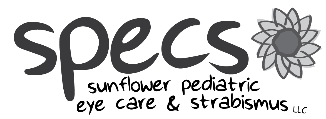 Lawrence, KS 66044						 Topeka, KS 66044Phone: 785-856-7732						Fax: 785-260-6275ConstitutionalRespiratoryAllergic/immunologyRecurrent fevercoughHives/eczemaFatigue/weaknesswheezingHay fever/seasonal allergiesLoss of appetiteGastrointestinalItching eyesEar, Nose, ThroatnauseaMusculoskeletalDifficulty hearingconstipationJoint pain or swellingRinging in earsdiarrheaBack painSinus troubleAbdominal painSkinCardiovascularGenitourinaryRashHeart murmurBurning when urinatelesionsDizziness/ fainting spellsAbnormal dischargeNeurologicalPsychiatricHematology/lymphaticheadachesAnxietyEasy bruisingLow muscle toneDepressionEnlarged glandsDelay in development